Present: Wendy, Ashley, Liz H, Liz S, Nena, Matt, Steve, Shane, Bruno, Bruce, JohnShift Schedule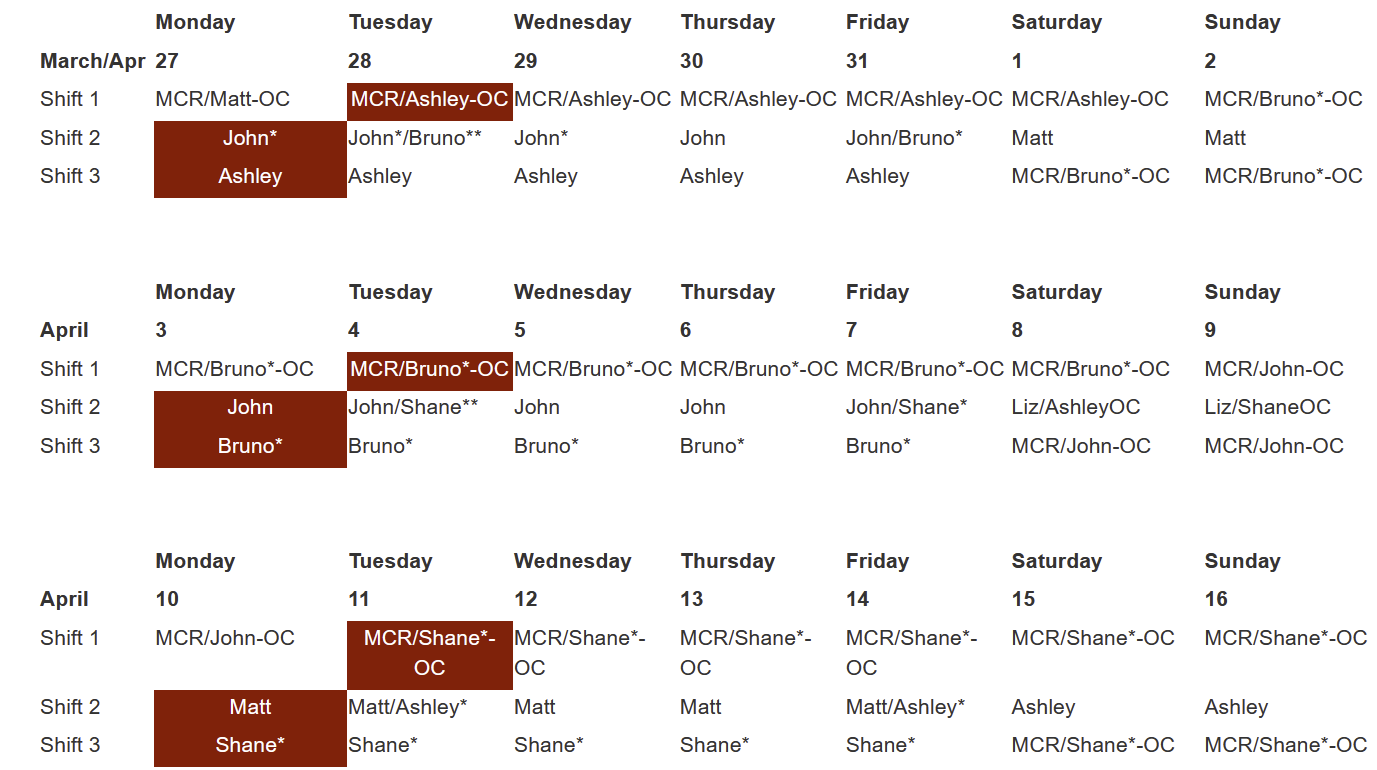 Vacation/DORAshley Wayman- 4/5-4/7 DORNena Moonier-4/7 VACLiz Hardt- 4/7 ½ MAImportant dates:Riggers to move the cabinets out of the FC office this Friday April 7 for carpet replacement.CCWPS/WR for Sector 5-8 and 13-16 4/4/23 at 1:30CCWPs/WR for Sector 25-30 4/6/23 at 10amPSC All Hands 4/14/23 at 10amEvents from Last WeekSafety Share:  past discussions have been moved to the bottom for record keepingDEI ShareVoices of PSC-Thursday April 20th at 1PM (Teams): Dr. Lou Stolger will talk about reducing systemic biases through anonymized application processes. Dr. Stolger held a key role in developing the dual anonymous peer review process for observation time on the Hubble Space Telescope. Notes/Discussions:EFOG Future Meetings and FormatIn person meetings Date and Time will remain the same. 431 Conference RoomOwl will be set up for those that are not on site to attend virtually.  All personnel who are onsite should attend in personFC Responsibilities Box link: https://anl.app.box.com/folder/130739025670?s=9glyg69uo9rx0px8b4c3lguj2k8fbs7gFC shift log entriesBeamline Downtime reportsReminder:  FC Day shift hours: 8:30am to 5pm when not on shift during current Run PeriodDark Period PlanningEFOG meetings will be moved to Thursday at 10:30am starting at the beginning of dark periodDiscuss delays, next week plans, CCWPs and WR.Exception to Max number of Vacation daysExceed 30 days until Dec 31, 2024 while still accruingOn Jan 1, 2025 if you are over 30 days you can still keep those days but you will not bank new days each month until you are under 30 daysMust be back under 30 days before Dec 31, 2025 or you will lose those daysPer Vacation Donation (LMS-PROC-175) “Employees can donate accrued vacation time to either a general bank or to a specific employee who is in a prolonged absence without pay due to a serious medical condition, or who must take care of a seriously ill family member."Contractors are working 6am to 6pm currently 5 days a week.Split Early/Late and shorten shift if 6th day is requiredSchedule has been updated: https://www.aps.anl.gov/User-Environmental-Safety-Health/FC-Schedule-next.Only one person for Saturday: 8 hour shiftShift 1: 6am to 2pm Clay, Ashley, Matt, Liz H.Shift 2: 10am to 6pm Bruno, John, Steve, ShaneToolbox Talk: All contractors/workers, work leads, support staff, FC. Workdays 6am- 401/A1100 and 446 Conference room- Discus Work per POD, safety etc.POD (Plan of the day) meeting- Work leads, contractor leads, work coordinators, FC.  Workdays 4pm. TBD (Possible MCR)- Discuss work status/changes, schedule modifications, feedback, improvement, input to following day Toolbox talkPOW (plan of the week) Meeting- POW team including Rossi and Freedman-2-week forward look occurring on Thursday @230pm TBD-Discuss resource allocation, area restrictions, utilities/service interruptions-generate following week POW for publication and distribution by Friday Afternoon.FCs during the dark timeResponsibilitiesRSS oversightFE components move/harvestingFE collimator removal/and new replacementFE Exit Table move/harvestingBending Magnet moveBeamline work: DALD approvalBeamline Contractor oversightBeamline resources oversightMeeting with local FCs on WR and CCWPs during dark period-Phase 1. Removal of FE componentsFirst CCWPs should be generated this weekStorage/Clean up on the floor: Discussion in progress. Awaiting email from JPQTrash day on April 17. Pre clean up. Will be a weekly occurrenceWhich beamlines are starting early? 14-BM, 19-BMApprovals for work so far: 14-BM, 22-BM, 19-BM and 17-BM: APS_2278766https://icmsdocs.aps.anl.gov/docs/idcplg?IdcService=DISPLAY_URL&dDocName=APS_2278766Delisting of RSS components at 14-BM and 22-BM: APS_2278765https://icmsdocs.aps.anl.gov/docs/idcplg?IdcService=DISPLAY_URL&dDocName=APS_2278765Change in Operation status for 5BM: APS_2283079https://icmsdocs.aps.anl.gov/docs/groups/aps/documents/correspondence/aps_2283079.pdfAPS U WCD documents. Lifting Front End Components WCD 63354.1CCWP Routing/WRQs for Upgrade Related ActivitiesThe WRQ system will be in use as normal throughout. Work groups, including the newly-formed team under Robert Winarski, will be submitting WRQs prior to executing work. Be prepared to coach those who are new to the process.Management has authorized two long-term APS techs to act in this capacity for beamline disassembly and component moves, all of which will be done by Robert Winarski's beamline team.Bob Wilson will be the MOM (Vacuum) Supervising EngineerCJ Sarne will be the MOM (Mech/Water) Supervising EngineerBecause SI and SA are less affected by Upgrade tinkering, we'll continue to route to those groups as normal, using the engineer or chief tech closest to the work as Supervising Engineer.Once the facility is moving into re-assembly, someone will have to take responsibility for adherence to design, properly sourced and located flow meters, properly plumbed devices (for both air and water) etc. Experiments of Note04/03/2023 - 04/10/2023ESAF 269113 at 33-ID-D.  Onsite users from ANL. 04/04/23 - 04/05/23.  Radioactive MaterialsESAF 269280 at 10-ID-B.  Onsite users from ANL.  04/05/23 - 04/07/23.  Radioactive MaterialsESAF 267134 at 16-BM-B.  Onsite users from LANL.  04/07/23 - 04/10/23.  Radioactive MaterialsESAF 266547 at 7-BM-B.  Onsite users from SNL.  04/04/23 - 04/07/23.  Energetic MaterialsInformation to pass along to groupNenaTraining: Check your training profile. EFOG procedures:  A few are up for review. Email Kelly the status.Cassandra was granted TMS Superpowers for all of PSC and can now give credit for training that is done in house.Key Contact changes: Mike Bracken is our MOM water and mechanical contact for operations.Justin Hanley is the new FAC Maintenance ForemanJohn Edwards is replacing Beth Heyeck as the APS Health PhysicistLiz S.EAs and Checklists – please give them to me as soon as you canBruceSeveral ESAF Vector requests for Jennifer: still in the queue.Looking at ESAFs.Liz H.For FC web request delays due to an ANL problem (as opposed to APS server or AT&T), we should write an incident ticket in Vector and state that the delay affects APS beamline operations.Working on taking inventory of and reorganizing the FC storage cage in sector 3: https://anl.box.com/s/2ooictgxwohijr48in0b8cwzujo1bwcm Cost code that can be used to assist beamlines with disposing large items: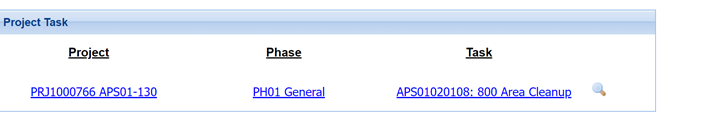 BrunoValid as of 3-27-23:Sector 5: Completed WCD walk-through on 3-20-23.  WCD will be developed shortly.5-BM-B installation of a 480V outlet and related switch for APS Upgrade -- quote is being reviewed.Follow-up “dark period” move of experimentation from 5-BM-D to 5-BM-B.5-BM-A to have very large beam flight path removed by Rigging Crew for The Upgrade.Riggers waiting for other 5-BM-A equipment to be moved before removing the flight path. Life Safety Instrumentation/Equipment & Hazardous Gas Monitoring News:KEEP IN MIND: Due to frequent LN2 venting, the following station mounted ODH monitors may alarm on a regular basis: 10ID-A, 21ID-D, 4ID-B (alarms cannot be silenced).Please be aware that portable O2 monitors are at 3IDA, 4IDD, 5IDB, 20IDA, 25IDB, 34IDA.I have installed an entire new Oxygen Deficiency Hazard Monitor then calibrated & tested it successfully at 28-ID-B, as of today 2-9-23, at the request of M. Frith for upcoming experimentation.As of today 3-7-23, and together with M. Frith(28-ID) we have wired in a loud horn & strobe assembly to the previously installed ODH monitor at 28-ID-B for upcoming experimentation.25-ID: Began installing ozone monitors at 25-ID-C, 25-ID-D, 25-ID-E as of 3-8-23.25-ID-B:  Have received the shipment and will be installing a new series 1000 ODH monitor.3-ID:  Moving the series 1000 ODH monitor from 3-ID-B to 3-ID-A & removing 3-ID-B as legacy.  ClayConstruction of Sector 8 & 9:Stevenson/Caratelli off through March 20th, except for one tech. 8ID: Internal utilities buildout under way 9ID: No change9BM: FDR in the queue, date TBA (Expanded review with new guillotines). Recycling dumpsters will remain staged in 433 lot for Upgrade. Beamlines may use this for large metal items. Notify Clay/Wendy for any sizeable drop, like an equipment table. Shipping containers with the new 8ID/9ID hutch panels will also use this location for staging, and have been moved into place.Cardboard bins in the 8ID/9ID area for metal recycling are available to all. Segregate appropriately – lead, copper, mixed steel/aluminum. Bins are labeled11ID-D Laser Lab demo complete11BM’s SR wall grinding project has passed FDR. Schedule is targeting the week of April 24th. Andy Stevens in progress on an SRO. Next machine shop certification – Friday, April 7thJohnBuilding 364: All relevant items have been moved to temporary storage in building 365.14BM-A disassembly (non-RSS) has begun.  Process of how beamline work will be done is being discussed with Davey, White and VanWingeren. MattWorking with Ashley on beginning stages of project involving wall cutouts for future LBB beamlinesAdditional support has been welded and secured to metal installation on I-Beam in 435 truck lotRemaining work includes installation of smaller door in LBB and wall cuts inside of 435E03019-BM Upgrade preparation work in progressTransport pipe removed up to C stationA station disconnects from exit table completeMoving transport shielding into hallway for A hutch and rachet door accessWatchdog in place in the MCR to monitor gap positions for IDs after 13 problem, 7-ID may alarm if they leave the epics screen on their computer open for too long and try to make a change, this will cause actual and desired energy to be off, remedy is BL staff simply closing window and opening again, MCR must report every time they see the alarm regardless.Almost completed phase 1 CCWP for 17-20 and 31-35 for FE disconnect, harvest, and removalAshleyScheck BPA SOW/WPC Updates:Processed: Additional flange box removals for upgrade work; after April 17th: 11BM-A wall grinding (final detail in progress with IH). Upcoming: APS-U folder created in our Shutdown and Start-up folder in BOX. Lots of useful information in there. If beamlines ask for the “yellow upgrade tags” for marking items of mezzanine to save, I have some. ShaneHVAC install of haz gas exhaust venting ongoingSteveWendy If beamlines have scrap metal, wires (copper) or small amounts of lead that they want to get rid of please let me know. EFOG POC ListEFOG POC - Roadwork schedule and impact – Clay WhiteEFOG POC - APSU Scheck BPA Fixed Price; SOW, WPC - Ashley WaymanEFOG POC - 8-ID/9-ID Decommissioning - Clay WhiteEFOC POC- 9-BM Job Coordinator-Clay White, FC-Matt Spilker, CCSM Wendy VanWingerenEFOG POC - Sector 20 move out and move in - Matt SpilkerEFOG POC - LBB – Ashley Wayman, Matt SpilkerEFOG POC - Beamline metal/etc. recycling program - Wendy VanWingerenEFOG POC - Building Operations Team - Matt SpilkerEFOC POC – Building 364 storage- John MazzioEFOG POC- CAT ID beamline operation needs gathering-Ashley Wayman and John MazzioEFOG POC- Beamline experimental needs during the Dark period-Nena Moonier and Liz SchmidtEFOG Safety Share:Ashley – finding expired fire extinguishers; check tags on the fire extinguishers in your areaMatt S. - Oversight of beamlines moving large items on pallet jacks.  See 9/19 turnover notes for more detailClay – only need fall protection when elevated; people can work alone elevated during normal working hoursJohn M. - Lead cleanup: IH has requested that if the FCs are going to do cleanup that they get specific training to do so: Mike Fries is working on a WCD to encompass FCs in lead cleanup responsibilitiesJohn M - Several fire extinguishers were found to not have been inspected in many years.  Working with ANL Fire Department on creating list of fire extinguishers in cages around the ring. Shane F. - 25-ID: moved large laser table; long stringers are a two-piece design and were lifting the table at the weakest point; do not assume that rigging is moving an item correctly; speak up if you feel a task is not being done correctlyClay W. - Work Requests: do not be afraid to edit work requests so that the scope of work is accurately captured.Clay W. - DEEI inspections of equipment are not enough for an experiment to proceed.  Should also look at the whole setup from an electrical standpoint and may require a DEEI to look over set upWendy V- Summary of shielding verification for sector 25: https://anl.box.com/s/xoetfu2qtpb4yslv30mpdozwskuz5f40Bruno F and Matt S- 33ID ODH Monitor eventBruno F Column 168 Users had large tank, pyramid do not stack cones, one attached sideways to a piece of equipment at eye level, so turned the point away to face the wall and to avoid someone getting poked in the eye.Ashley- to borrow Security’s campaign... See something say something. If something does not look right or you are not sure if it is acceptable, ask. Recent examples: beamline staff not wearing hard hat on scissor lift, garden hose running across handicap parking spots and side walk (trip hazard), lead work for beamline deconstruction. Matt-Sector 29 Fire blanket was smoking during a bake out.  Fire blanket was old and removed from service.  Be aware this is not a good sourceEFOG Discussions/Lessons Past Discussion:  Smart Card observations and AES FY2023 GoalsLink to presentation: https://anl.app.box.com/file/1077535279568Work Request system discussion: Link to slides (updated after 12/5 mtg)EFOG Shutdown Folder: 2022_Dec JanEFOG Responsibilities: See above